Home Learning Menu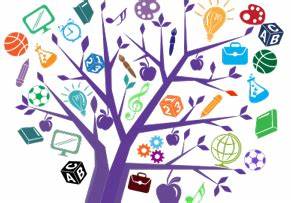 Year: 5            Teacher: Mr McPhailPlease choose 3 activities from this grid to complete each week- you can complete these activities in any order. Feel free to share photographs or comments about the learning that you are most proud of with your teacher via email.HistoryResearch and find out about life in the Tudor Era. Produce a factfile using your research.https://www.bbc.co.uk/bitesize/topics/zsgkwmn/resources/22 REIt is our responsibility to look after the earth. Create a poster to show how we can look after the earth.https://www.theschoolrun.com/homework-help/caring-environment3 ArtCreate a portrait of a family member. This can be a person you live with or a person you haven’t seen in a while. Use whatever medium you choose!https://www.bbc.co.uk/teach/class-clips-video/how-to-draw-a-portrait/zk28qp34 PEComplete at least 1 “PE with Joe” video on Youtube. Write a brief summary of your exercise!https://www.youtube.com/channel/UCAxW1XT0iEJo0TYlRfn6rYQ5 MusicCreate a music review of a song of your choice. It should say what you like and dislike about the song. You can talk about the lyrics and any instruments used.6 FrenchBonjour! Quel temps fait-il?(Hello! What is the weather like?)I would like to report what the weather is like in French everyday this week. You can write it into your books in French.https://www.youtube.com/watch?v=G8iBwQUvY-E7 ScienceCreate food chains to show how animals rely on each other for food. There are lots of different environments you can choose from!https://www.bbc.co.uk/bitesize/topics/zbnnb9q8 GeographyCreate a fact file about the Galapagos Islands, including any interesting facts thatyou learn about them.https://www.bbc.co.uk/bitesize/topics/z3fycdm/articles/zk9cxyc9 DTDesign your own mechanical toy using a wind-up mechanism. You do not need to make your toy! I’d like you to draw your toy and explain briefly how the toy will work (what will the wind-up mechanism make the toy do? – make it walk/run/move/make a noise)https://www.bbc.co.uk/bitesize/topics/z7xmn39/resources/110 PSHEI want you to think about the job you would like to do when you are older. Research what the job involves and what you will have to do (e.g. apprenticeship, university degree) to do the job.11 Reading Write a book review for one of the stories/books you have read since being off school.12 Wildcard- choose your own!.